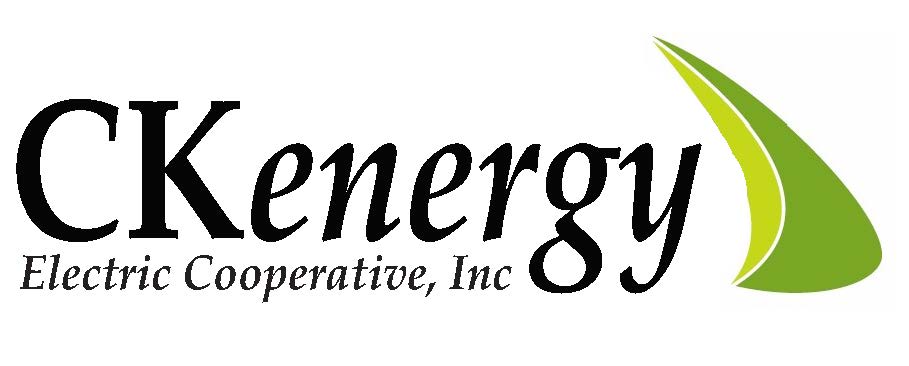 2024 CKenergy Senior Scholarship Application 
(Application Deadline:  March 4, 2024)Applicant Name: ______________________________________________________________
Address: ____________________________________________________________________
City, State, Zip________________________________________________________________Home Phone: ______________________________ Cell Phone: ________________________ 


Email address: _______________________________________________________________
Name of parent or legal guardian _________________________________________________


Contact Number for Parents or Legal Guardians: ____________________________________
High School: _________________________________________________________________


List student activities in which you have participated (use another sheet if necessary):

___________________________________________________________________________

___________________________________________________________________________

___________________________________________________________________________
List offices to which you have been elected in any organization:

____________________________________________________________________________

____________________________________________________________________________

____________________________________________________________________________


List honors, awards and special recognitions you have received:

____________________________________________________________________________

____________________________________________________________________________

____________________________________________________________________________


List community activities in which you have participated:

____________________________________________________________________________

____________________________________________________________________________

____________________________________________________________________________
Attach your essay:  Recount a time when you faced an obstacle, a challenge, setback or failure. How did it affect you, and what did you learn from the experience?


Applicant Signature: ___________________________________________________________
Date________________________________________________________________________